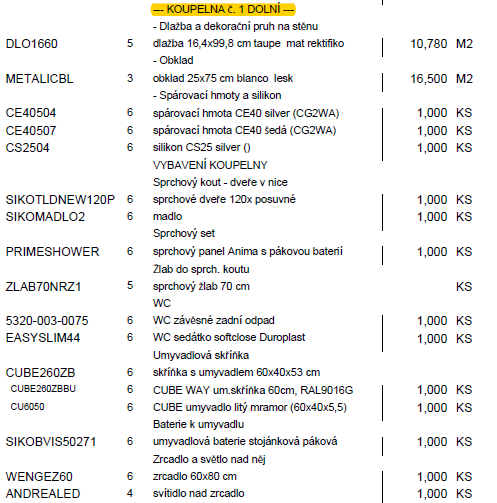 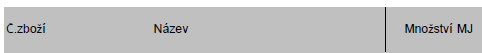 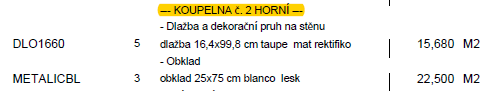 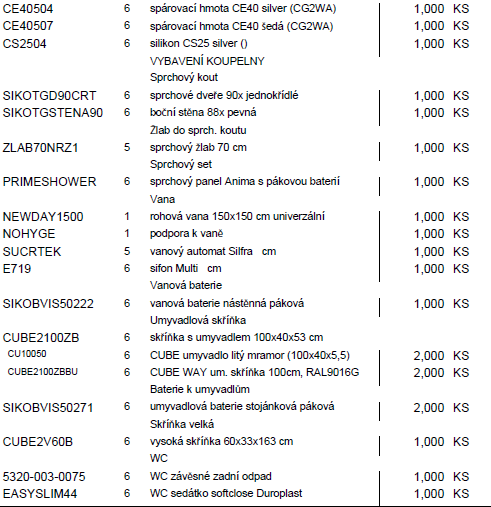 Poznámky:- Chybí skleněné poličky pod zrdcadlo do obou koupelenÐ Horní - velká skříňka v kalkulaci nahradit 3 malými viz plánekÐ Dolní - nahradit sprchový panel pouhou bateriiÐ je dostatečné množství silikonu na nalepení obkladů i dlažby